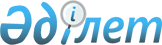 Алматы облысы әкімдігінің 2017 жылғы 12 сәуірдегі "Субсидиялар нормативтерін және көлемдерін бекіту туралы" № 149 қаулысына өзгерістер енгізу туралы
					
			Күшін жойған
			
			
		
					Алматы облысы әкімдігінің 2017 жылғы 28 желтоқсандағы № 580 қаулысы. Алматы облысы Әділет департаментінде 2018 жылы 8 қаңтарда № 4483 болып тіркелді. Күші жойылды - Алматы облысы әкімдігінің 2018 жылғы 13 ақпандағы № 62 қаулысымен
      Ескерту. Күші жойылды - Алматы облысы әкімдігінің 13.02.2018 № 62 қаулысымен (алғашқы ресми жарияланған күнінен бастап қолданысқа енгізіледі).
      "Қазақстан Республикасындағы жергілікті мемлекеттік басқару және өзін-өзі басқару туралы" 2001 жылғы 23 қаңтардағы Қазақстан Республикасы Заңының 37-бабының 1-тармағына, "Асыл тұқымды мал шаруашылығын дамытуды, мал шаруашылығының өнімділігін және өнім сапасын арттыруды субсидиялау қағидаларын бекіту туралы" 2017 жылғы 27 қаңтардағы № 30 Қазақстан Республикасы Премьер-Министрінің орынбасары-Қазақстан Республикасы Ауыл шаруашылығы министрінің бұйрығына (Нормативтік құқықтық актілерді мемлекеттік тіркеу тізілімінде № 14813 тіркелген) сәйкес Алматы облысының әкімдігі ҚАУЛЫ ЕТЕДІ: 
      1. Алматы облысы әкімдігінің "Субсидиялар нормативтерін және көлемдерін бекіту туралы" 2017 жылғы 12 сәуірдегі № 149 (Нормативтік құқықтық актілерді мемлекеттік тіркеу тізілімінде № 4211 тіркелген, 2017 жылдың 16 мамырында "Жетісу" және "Огни Алатау" газеттерінде жарияланған) қаулысына келесі өзгерістер енгізілсін:
      көрсетілген қаулының 2, 3-қосымшалары осы қаулының 1, 2-қосымшаларына сәйкес жаңа редакцияда баяндалсын.
      2. "Алматы облыстық ауыл шаруашылығы басқармасы" мемлекеттік мекемесі Қазақстан Республикасының заңнамасында белгіленген тәртіппен:
      1) осы қаулының Алматы облысы Әділет департаментінде мемлекеттік тіркелуін;
      2) осы қаулы мемлекеттік тіркелген күннен бастап күнтізбелік он күн ішінде оның қазақ және орыс тілдеріндегі қағаз және электронды түрдегі көшірмелерін Қазақстан Республикасы нормативтік құқықтық актілерінің эталондық бақылау банкіне енгізу және ресми жариялау үшін "Республикалық құқықтық ақпарат орталығы" шаруашылық жүргізу құқығындағы республикалық мемлекеттік кәсіпорнына жіберілуін;
      3) осы қаулыны мемлекеттік тіркелген күнінен кейін күнтізбелік он күн ішінде оның көшірмесін ресми жариялауға Алматы облысы аумағында таратылатын мерзімді баспа басылымдарға жолдауын;
      4) осы қаулыны Алматы облысы әкімдігінің интернет-ресурсында оның ресми жарияланғаннан кейін орналастыруын;
      5) осы қаулы мемлекеттік тіркеуден өткеннен кейін он жұмыс күні ішінде Алматы облысы әкімі аппаратының мемлекеттік-құқық бөліміне осы тармақтың 1), 2), 3) және 4) тармақшаларында қарастырылған іс-шаралардың орындалуы туралы мәліметтерді ұсынуды қамтамасыз етсін.
      3. Осы қаулының орындалуын бақылау Алматы облысы әкімінің орынбасары С. Бескемпіровке жүктелсін.
      4. Осы қаулы әділет органдарында мемлекеттік тіркелген күннен бастап күшіне енеді және алғашқы ресми жарияланған күнінен бастап қолданысқа енгізіледі. Асыл тұқымды мал шаруашылығын дамытуды субсидиялау бағыттары бойынша субсидиялар көлемдері Мал шаруашылығының өнiмдiлiгiн және өнім сапасын арттыруды субсидиялау бағыттары бойынша субсидиялар көлемдері
					© 2012. Қазақстан Республикасы Әділет министрлігінің «Қазақстан Республикасының Заңнама және құқықтық ақпарат институты» ШЖҚ РМК
				
      Алматы облысының әкімі

А. Баталов
Алматы облысы әкімдігінің 2017 жылғы "28" желтоқсан № 580 қаулысына 1-қосымшаАлматы облысы әкімдігінің 2017 жылғы 12 сәуірдегі № 149 қаулысына 2-қосымша
№
Субсидиялау бағыты
Өлшем бірлігі
1 бірлікке арналған субсидиялар нормативтері (теңге)
Субсидияланатын көлем

(бас)
Субсидиялар сомасы

(мың теңге)
Етті мал шаруашылығы
Етті мал шаруашылығы
Етті мал шаруашылығы
Етті мал шаруашылығы
Етті мал шаруашылығы
Етті мал шаруашылығы
1.
Асыл тұқымдық және селекциялық жұмыс жүргізу
Асыл тұқымдық және селекциялық жұмыс жүргізу
Асыл тұқымдық және селекциялық жұмыс жүргізу
Асыл тұқымдық және селекциялық жұмыс жүргізу
Асыл тұқымдық және селекциялық жұмыс жүргізу
1.1
Тауарлы аналық бас
Тауарлы аналық бас
Тауарлы аналық бас
Тауарлы аналық бас
Тауарлы аналық бас
1)
Базалық норматив
бас
10 000
106 330
1 063 300,0
2)
Қосымша норматив:
Қосымша норматив:
Қосымша норматив:
Қосымша норматив:
Қосымша норматив:
2)
80%-дан бастап (қоса алғанда) төл беру шығымы
бас
8 000
24 722
197 776,0
2)
60%-дан бастап (қоса алғанда) төл беру шығымы
бас
6 000
7 482
44 892,0
1.2
Асыл тұқымды аналық бас
Асыл тұқымды аналық бас
Асыл тұқымды аналық бас
Асыл тұқымды аналық бас
Асыл тұқымды аналық бас
1)
Базалық норматив
бас
10 000
32 931
329 310,0
2)
Қосымша норматив:
Қосымша норматив:
Қосымша норматив:
Қосымша норматив:
Қосымша норматив:
2)
80%-дан бастап (қоса алғанда) төл беру шығымы
бас
20 000
14 908
298 160,0
2)
70%-дан бастап (қоса алғанда) төл беру шығымы
бас
15 000
1 133
16 995,0
2.
Асыл тұқымды ірі қара мал сатып алу
бас
150 000
5 779
863 507,7
Сүтті және сүтті-етті мал шаруашылығы
Сүтті және сүтті-етті мал шаруашылығы
Сүтті және сүтті-етті мал шаруашылығы
Сүтті және сүтті-етті мал шаруашылығы
Сүтті және сүтті-етті мал шаруашылығы
Сүтті және сүтті-етті мал шаруашылығы
1.
Селекциялық және асыл тұқымдық жұмыс жүргізу
Селекциялық және асыл тұқымдық жұмыс жүргізу
Селекциялық және асыл тұқымдық жұмыс жүргізу
Селекциялық және асыл тұқымдық жұмыс жүргізу
Селекциялық және асыл тұқымдық жұмыс жүргізу
1.1
Асыл тұқымды аналық бас
Асыл тұқымды аналық бас
Асыл тұқымды аналық бас
Асыл тұқымды аналық бас
Асыл тұқымды аналық бас
1)
Базалық норматив
бас
10 000
9 680
96 800,0
2)
Қосымша норматив:
Қосымша норматив:
Қосымша норматив:
Қосымша норматив:
Қосымша норматив:
2)
70%-дан бастап (қоса алғанда) төл беру шығымы
бас
20 000
3 511
70 220,0
2)
60%-дан бастап (қоса алғанда) төл беру шығымы
бас
15 000
428
6 420,0
2.
Асыл тұқымдыірі қара мал сатып алу
Асыл тұқымдыірі қара мал сатып алу
Асыл тұқымдыірі қара мал сатып алу
Асыл тұқымдыірі қара мал сатып алу
Асыл тұқымдыірі қара мал сатып алу
1)
отандық шаруашылықтардың асыл тұқымды ірі қара малы
бас
170 000
192
32 626,0
2)
Еуропа және ТМД елдерінен
бас
150 000
386
57 900,0
Мал шаруашылығы
Мал шаруашылығы
Мал шаруашылығы
Мал шаруашылығы
Мал шаруашылығы
Мал шаруашылығы
1. 
Жеке қосалқы шаруашылықтарда және ауыл шаруашылығы кооперативтерінде ірі қара малдың аналық басын қолдан ұрықтандыруды ұйымдастыру
бас
2 800
96 867
271 227,8
2.
Қоғамдық және тауарлы табындарда етті, сүтті және сүтті-етті тұқымдардың асыл тұқымды тұқымдық бұқаларын күтіп бағу
бас
100 000
36
3 600,0
Қой шаруашылығы
Қой шаруашылығы
Қой шаруашылығы
Қой шаруашылығы
Қой шаруашылығы
Қой шаруашылығы
1.
Жеке қосалқы шаруашылықтарда қойлардың аналық басын қолдан ұрықтандыруды ұйымдастыру
бас
854
120 635,0
103 022,3
2.
Селекциялық және асыл тұқымдық жұмыс жүргізу
Селекциялық және асыл тұқымдық жұмыс жүргізу
Селекциялық және асыл тұқымдық жұмыс жүргізу
Селекциялық және асыл тұқымдық жұмыс жүргізу
Селекциялық және асыл тұқымдық жұмыс жүргізу
1)
асыл тұқымды қойлардың аналық басы
бас
2 500
92 815
232 037,5
2)
тауарлы қойлардыңаналықбасы
бас
1 500
212 953
319 429,5
3.
Асыл тұқымды қойлар сатып алу
Асыл тұқымды қойлар сатып алу
Асыл тұқымды қойлар сатып алу
Асыл тұқымды қойлар сатып алу
Асыл тұқымды қойлар сатып алу
1)
тұсақтар 
бас
8 000
6 065
48 520,0
2)
тұқымдық қошқарлар
бас
20 000
2 016
40 225,0
3)
асыл тұқымдық және дистрибьютерлік орталықтарға арналған тұқымдық қошқарлар
бас
30 000
904
24 590,0
Жылқы шаруашылығы
Жылқы шаруашылығы
Жылқы шаруашылығы
Жылқы шаруашылығы
Жылқы шаруашылығы
Жылқы шаруашылығы
1.
Асыл тұқымды айғырлар сатып алу
бас
100 000
445
44 500,0
2.
Асыл тұқымды аналық бас сатып алу
бас
40 000
127
5 080,0
Бал ара шаруашылығы
Бал ара шаруашылығы
Бал ара шаруашылығы
Бал ара шаруашылығы
Бал ара шаруашылығы
Бал ара шаруашылығы
1.
Бал ара ұясымен селекциялық және асыл тұқымдық жұмыс жүргізу
бал ара ұясы
3 100
1 980
6 138,0
Барлығы
Барлығы
Барлығы
Барлығы
Барлығы
4 176 276,8Алматы облысы әкімдігінің 2017 жылғы "28" желтоқсан № 580 қаулысына 2-қосымшаАлматы облысы әкімдігінің 2017 жылғы 12 сәуірдегі № 149 қаулысына 3-қосымша
№
Субсидиялаубағыты
Өлшем бірлігі
1 бірлікке арналған субсидиялар нормативтері (теңге)
Субсидияланатын

көлем

(бас, тонна)
Субсидиялар сомасы

(мың теңге)
Етті мал шаруашылығы
Етті мал шаруашылығы
Етті мал шаруашылығы
Етті мал шаруашылығы
Етті мал шаруашылығы
Етті мал шаруашылығы
1.
Бұқашықтарды бордақылау шығындарын арзандату:
Бұқашықтарды бордақылау шығындарын арзандату:
Бұқашықтарды бордақылау шығындарын арзандату:
24 400
1 043 535,0
1)
нақты бордақыланғаны 3000 бастан бастап
бас
45 000
19 463
875 835,0
2)
нақты бордақыланғаны 2500 бастан бастап
бас
40 000
3 451
138 040,0
3)
нақты бордақыланғаны 100 бастан бастап 
бас
20 000
1 483
29 660,0
Сүтті және сүтті-етті мал шаруашылығы
Сүтті және сүтті-етті мал шаруашылығы
Сүтті және сүтті-етті мал шаруашылығы
Сүтті және сүтті-етті мал шаруашылығы
Сүтті және сүтті-етті мал шаруашылығы
Сүтті және сүтті-етті мал шаруашылығы
1.
Сүт өндірудің құнын арзандату:
Сүт өндірудің құнын арзандату:
Сүт өндірудің құнын арзандату:
34 479,1
724 159,9
1)
жемдік мал басы 400 бастан басталатын шаруашылықтар 
килограмм
25
21 345,6
533 640,7
2)
жемдік мал басы 50 бастан басталатын шаруашылықтар 
килограмм
15
11 836,8
177 551,7
3)
ауыл шаруашылығы кооперативтері 
килограмм
10
1 296,7
12 967,5
Етті бағыттағы құс шаруашылығы
Етті бағыттағы құс шаруашылығы
Етті бағыттағы құс шаруашылығы
Етті бағыттағы құс шаруашылығы
Етті бағыттағы құс шаруашылығы
Етті бағыттағы құс шаруашылығы
1.
Құс (бройлер) етін өндіру құнын арзандату 
Құс (бройлер) етін өндіру құнын арзандату 
Құс (бройлер) етін өндіру құнын арзандату 
40 209,8
3 144 337,2
1)
15 000 тоннадан басталатын нақты өндіріс 
килограмм
80
32 964,9
2 637 193,0
2)
10 000 тоннадан басталатын нақты өндіріс
килограмм
70
7 244,9
507 144,2
Жұмыртқалы құс шаруашылығы
Жұмыртқалы құс шаруашылығы
Жұмыртқалы құс шаруашылығы
Жұмыртқалы құс шаруашылығы
Жұмыртқалы құс шаруашылығы
Жұмыртқалы құс шаруашылығы
1.
Тағамдық жұмыртқа өндіру құнын арзандату:
Тағамдық жұмыртқа өндіру құнын арзандату:
Тағамдық жұмыртқа өндіру құнын арзандату:
470 376,3
1 301 809,0
1)
200 млн. данадан басталатын нақты өндіріс 
дана
3
297 647,1
892 941,4
2)
150 млн. данадан басталатын нақты өндіріс 
дана
2,7
75 631,7
204 205,6
3)
50 млн. данадан басталатын нақты өндіріс
дана
2,2
52 334,5
115 136,0
4)
20 млн. данадан басталатын нақты өндіріс
дана
2
44 763,0
89 526,0
Шошқа шаруашылығы 
Шошқа шаруашылығы 
Шошқа шаруашылығы 
Шошқа шаруашылығы 
Шошқа шаруашылығы 
Шошқа шаруашылығы 
1.
Шошқа етін өндіру құнын арзандату
Шошқа етін өндіру құнын арзандату
Шошқа етін өндіру құнын арзандату
Шошқа етін өндіру құнын арзандату
Шошқа етін өндіру құнын арзандату
1)
нақты бордақыланғаны 3 000 бастан бастап
килограмм
100
2 236,4
223 636,7
Қой шаруашылығы
Қой шаруашылығы
Қой шаруашылығы
Қой шаруашылығы
Қой шаруашылығы
Қой шаруашылығы
1.
Қозы етін өндіру құнын арзандату
бас
1 500
1 190
1 785,0
2.
Қайта өңдеуге өткізілген биязыжәне жартылай биязы жүн өндіру құнын арзандату
Қайта өңдеуге өткізілген биязыжәне жартылай биязы жүн өндіру құнын арзандату
Қайта өңдеуге өткізілген биязыжәне жартылай биязы жүн өндіру құнын арзандату
Қайта өңдеуге өткізілген биязыжәне жартылай биязы жүн өндіру құнын арзандату
Қайта өңдеуге өткізілген биязыжәне жартылай биязы жүн өндіру құнын арзандату
1)
сапасы 60-тан басталатын жүн
килограмм
150
1 209,8
181 473,6
2)
сапасы 50-ден басталатын жүн 
килограмм
100
10,7
1 072,2
Жылқы шаруашылығы
Жылқы шаруашылығы
Жылқы шаруашылығы
Жылқы шаруашылығы
Жылқы шаруашылығы
Жылқы шаруашылығы
1.
Бие сүтін өндіру және қайта өндеу құнын арзандату
килограмм
60
2 671,4
160 285,4
2.
Жылқы етін өндіру құнын арзандату
килограмм
92
998,7
91 876,6
Түйе шаруашылығы
Түйе шаруашылығы
Түйе шаруашылығы
Түйе шаруашылығы
Түйе шаруашылығы
Түйе шаруашылығы
1.
Түйе сүтін өндіру және қайта өңдеу құнын арзандату
килограмм
55
1 600,0
88 000,0
Барлығы
Барлығы
Барлығы
Барлығы
Барлығы
6 961 970,6